.Intro – 16 CountsVine Right, Vine LeftRocking Chair, Step, Pivot ¼, Right, LeftWalk, Walk, Walk, Kick, Back, Back, Back, TouchK-Step(free2bgad@gmail.com)Crazy People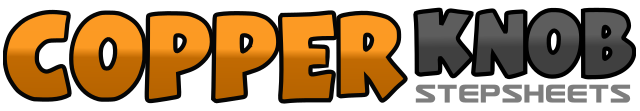 .......Count:32Wall:4Level:Absolute Beginner.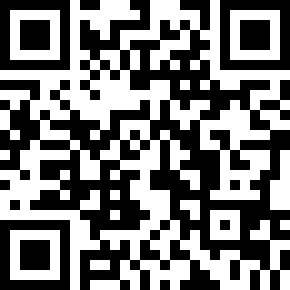 Choreographer:Gail A. Dawson (USA) - June 2022Gail A. Dawson (USA) - June 2022Gail A. Dawson (USA) - June 2022Gail A. Dawson (USA) - June 2022Gail A. Dawson (USA) - June 2022.Music:Crazy People - Casting CrownsCrazy People - Casting CrownsCrazy People - Casting CrownsCrazy People - Casting CrownsCrazy People - Casting Crowns........1, 2R step to R, L step behind R3, 4R step to R, L touch beside R5, 6L step to L, R step behind L7, 8L step to L, R touch beside L***Restart Here on Wall 3***1, 2R rock forward, recover on L3, 4R rock back, recover on L5, 6R step forward, pivot ¼ to L (9 o’clock)7, 8R step in place, L step in place1, 2R step forward, L step forward3, 4R step forward, L kick5, 6L step back, R step back7, 8L step back, R touch beside L1, 2R step diagonally forward, L touch beside R3, 4L step diagonally back, R touch beside L5, 6R step diagonally back, L touch beside R7, 8L step diagonally forward, R touch beside L